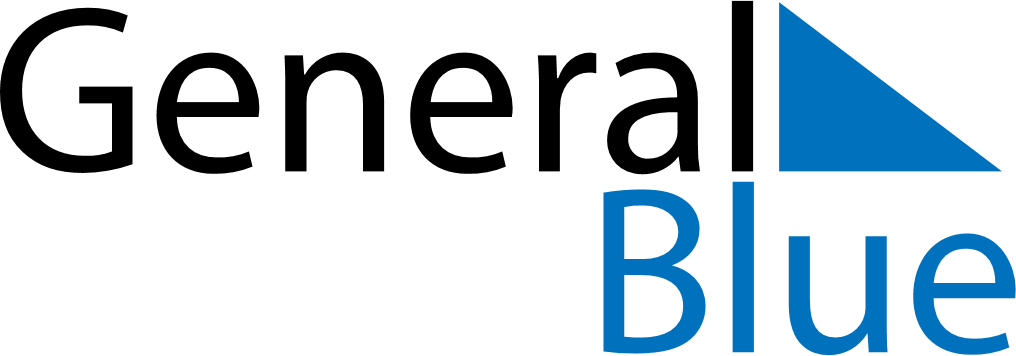 June 2024June 2024June 2024June 2024June 2024June 2024June 2024San Pedro del Norte, Chinandega, NicaraguaSan Pedro del Norte, Chinandega, NicaraguaSan Pedro del Norte, Chinandega, NicaraguaSan Pedro del Norte, Chinandega, NicaraguaSan Pedro del Norte, Chinandega, NicaraguaSan Pedro del Norte, Chinandega, NicaraguaSan Pedro del Norte, Chinandega, NicaraguaSundayMondayMondayTuesdayWednesdayThursdayFridaySaturday1Sunrise: 5:19 AMSunset: 6:11 PMDaylight: 12 hours and 51 minutes.23345678Sunrise: 5:19 AMSunset: 6:11 PMDaylight: 12 hours and 51 minutes.Sunrise: 5:19 AMSunset: 6:11 PMDaylight: 12 hours and 51 minutes.Sunrise: 5:19 AMSunset: 6:11 PMDaylight: 12 hours and 51 minutes.Sunrise: 5:19 AMSunset: 6:11 PMDaylight: 12 hours and 52 minutes.Sunrise: 5:19 AMSunset: 6:12 PMDaylight: 12 hours and 52 minutes.Sunrise: 5:19 AMSunset: 6:12 PMDaylight: 12 hours and 52 minutes.Sunrise: 5:19 AMSunset: 6:12 PMDaylight: 12 hours and 52 minutes.Sunrise: 5:20 AMSunset: 6:13 PMDaylight: 12 hours and 53 minutes.910101112131415Sunrise: 5:20 AMSunset: 6:13 PMDaylight: 12 hours and 53 minutes.Sunrise: 5:20 AMSunset: 6:13 PMDaylight: 12 hours and 53 minutes.Sunrise: 5:20 AMSunset: 6:13 PMDaylight: 12 hours and 53 minutes.Sunrise: 5:20 AMSunset: 6:14 PMDaylight: 12 hours and 53 minutes.Sunrise: 5:20 AMSunset: 6:14 PMDaylight: 12 hours and 53 minutes.Sunrise: 5:20 AMSunset: 6:14 PMDaylight: 12 hours and 53 minutes.Sunrise: 5:20 AMSunset: 6:14 PMDaylight: 12 hours and 54 minutes.Sunrise: 5:20 AMSunset: 6:15 PMDaylight: 12 hours and 54 minutes.1617171819202122Sunrise: 5:21 AMSunset: 6:15 PMDaylight: 12 hours and 54 minutes.Sunrise: 5:21 AMSunset: 6:15 PMDaylight: 12 hours and 54 minutes.Sunrise: 5:21 AMSunset: 6:15 PMDaylight: 12 hours and 54 minutes.Sunrise: 5:21 AMSunset: 6:15 PMDaylight: 12 hours and 54 minutes.Sunrise: 5:21 AMSunset: 6:16 PMDaylight: 12 hours and 54 minutes.Sunrise: 5:21 AMSunset: 6:16 PMDaylight: 12 hours and 54 minutes.Sunrise: 5:22 AMSunset: 6:16 PMDaylight: 12 hours and 54 minutes.Sunrise: 5:22 AMSunset: 6:16 PMDaylight: 12 hours and 54 minutes.2324242526272829Sunrise: 5:22 AMSunset: 6:16 PMDaylight: 12 hours and 54 minutes.Sunrise: 5:22 AMSunset: 6:17 PMDaylight: 12 hours and 54 minutes.Sunrise: 5:22 AMSunset: 6:17 PMDaylight: 12 hours and 54 minutes.Sunrise: 5:23 AMSunset: 6:17 PMDaylight: 12 hours and 54 minutes.Sunrise: 5:23 AMSunset: 6:17 PMDaylight: 12 hours and 54 minutes.Sunrise: 5:23 AMSunset: 6:17 PMDaylight: 12 hours and 54 minutes.Sunrise: 5:23 AMSunset: 6:17 PMDaylight: 12 hours and 54 minutes.Sunrise: 5:24 AMSunset: 6:17 PMDaylight: 12 hours and 53 minutes.30Sunrise: 5:24 AMSunset: 6:18 PMDaylight: 12 hours and 53 minutes.